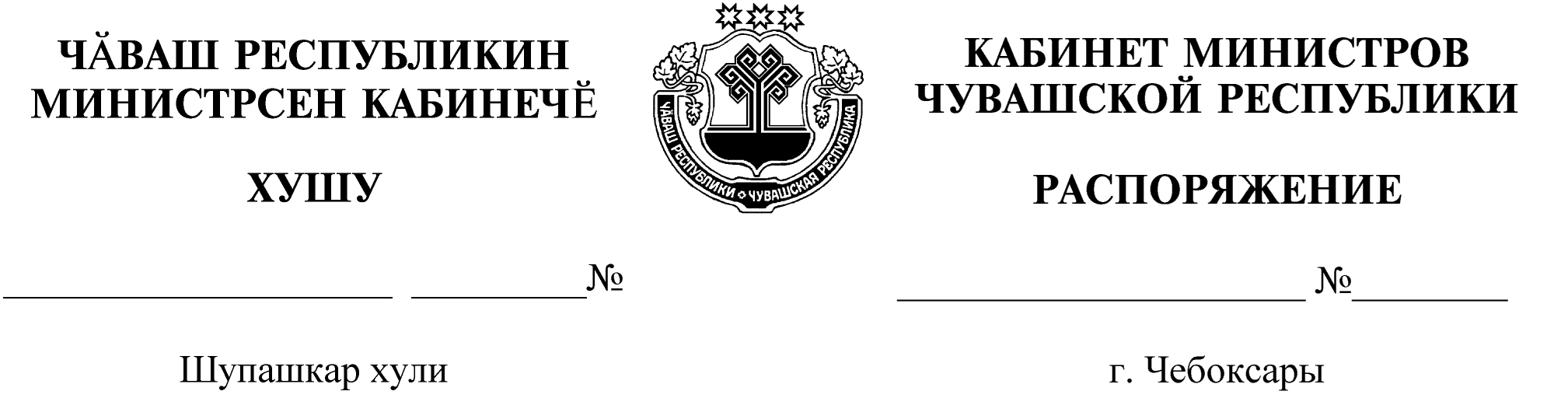 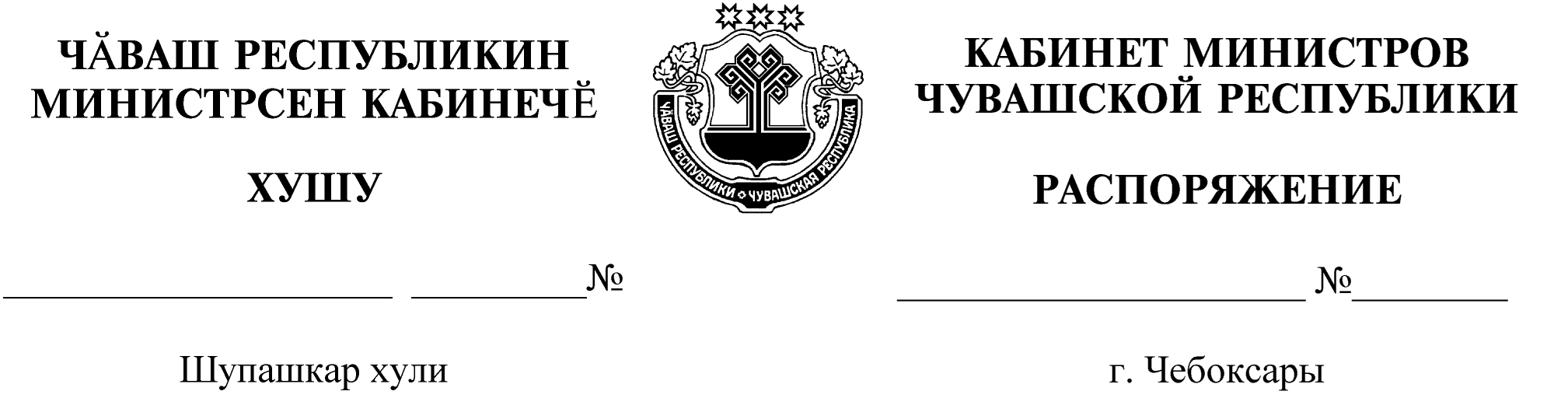 	Назначить Рябинину Татьяну Александровну на должность первого заместителя министра физической культуры и спорта Чувашской Республики.Председатель Кабинета Министров          Чувашской Республики                                                                    О.Николаев